Vision statement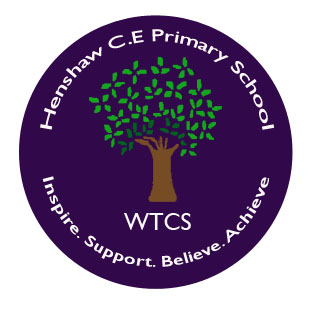 Inspire, Support, Believe, AchieveInspire We aim to encourage and motivate the children; to inspire them to become independent learners and creative thinkers.  We strive to have high expectations of each other and of all our children encouraging them to always do their best.Support Our aim is to create a happy, secure and stimulating learning environment in which all children, members of staff and the school community can grow in confidence and develop their full potential.Believe Our children are at the heart of everything we do- we listen to what they say and build this into what we provide for them. We encourage children, parents and staff to believe in themselves, to be resilient and to always try their best.Achieve We aim to be an outstanding, values-based school at the heart of our community, striving for excellence, enabling our children to achieve their highest potential in all areas of the curriculum.Mission statementAs church schools at the heart of the village communities, Christian values underpin our work, our relationships and our commitment to ensure equality of opportunity for all pupils. Our children learn to become resilient and self-assured in an environment where safety is paramount. Each child is challenged and encouraged to thrive and achieve as individuals, preparing them for their role as caring and active citizens in modern Britain. Our values-based schools nurture curiosity and creativity through an inspiring, broad and engaging curriculum, where learning is at the heart of all that we do.